Counseling Intake FormsDate: _____________                   Who referred you?   ______________________________Name (Please print): _____________________________ Gender: Male ____ Female ____ DOB: ___/_____/_____ Age:___________Address: ________________________________________ City/State:_________________________ Zip:___________Home Phone: ________________________ May we leave a message here? Yes_____ No _____Mobile Phone: _______________________ May we leave a message here? Yes _____ No_____Work Phone: ________________________ May we leave a message here? Yes _____ No_____Occupation: ____________________________ Employer: ______________________________Avg. Hours/Week: _______________            Length of time at current job: _________________Email Address: ________________________________________ May we email you at this address? Yes ____ No _____Who do you currently live with: (Please check all that apply)Alone ____ Spouse ____ Parent(s) ____ Father ____ Mother ____ Boyfriend ____ Girlfriend ____ Other: _______________________Marriage/Family Information:Spouse’s Name: ________________________________________ Age: __________Spouse’s Address: Same or _______________________________________________________Spouse’s Phone Numbers: Home: ________________________________			       Mobile: ________________________________			       Work:  _________________________________Spouse’s Occupation/Employer: ____________________________ Avg. Hours/Week: _______Is spouse willing to come to counseling? Yes ____ No ____ Uncertain ____Have you ever been separated? Yes ____ No ____ Currently ____ When/How Long?_________Date of Marriage: _____________________________ Your ages when married: Husband ________ Wife ________How long did you know your spouse before marriage? _________________________________Length of steady dating: ________________ Length of engagement: ______________________Spiritual/Religious InformationChurch Name: __________________________________________ City: __________________Are you a member: Yes ____ No ____ # of Years as a Member _________Attendance Monthly (avg): __________Are you part of a Sunday School class? Yes ____ No ____ Are you part of a home/small group Bible Study? Yes ____ No ____What are you learning through sermons and Bible studies at your church? ____________________________________________________________________________________________________________________________________________________________Do you consider yourself to be a religious person? Yes ____ No ____ Explain: ____________________________________________________________________________________________Please list any ministry involvement: __________________________________________________________________________________________________________________________________________________________________________________________________________________________________________Spouse’s church attendance: ____ (Times per month)Do you and your spouse openly discuss and encourage one another in your faith? Yes ____ No ____Have you received Jesus Christ personally as your Savior? Yes ____ No ____ Uncertain ____ Not sure what you mean ____Have you been baptized? Yes ____ No ____ When? ___________________________________What is the religious background of your spouse? _____________________________________Do you pray to God? Yes ____ No ____ How often? ___________________________________What do you pray about? ____________________________________________________________________________________________________________________________________________________________Spiritual/Religious Information (continued)How would you define the Gospel and what it means to be a Christian? ________________________________________________________________________________________________________________________________________________________________________________________________________________________________________________________________________________________________________________________Do you read the Bible? Yes ____ No ____ How often? _________________________________Do you have personal devotions? Yes ____ No ____ How often? _________________________Describe your personal devotions: ____________________________________________________________________________________________________________________________________________________________Favorite Christian Authors: _______________________________________________________Please note any recent changes in your spiritual life: ________________________________________________________________________________________________________________________________________________________________________________________________________________________________________________________________________________________________________________________Are there beliefs or other religions you have participated in other than Christianity? If so, please explain: __________________________________________________________________________________________________________________________________________________________________________________________________________________________________________Health InformationHave you had counseling before? Yes ____ No ____ Currently ____Have you seen a psychiatrist before? Yes ____ No ____ Currently ____*Use another sheet of paper if necessary Approximately how many hours of sleep do you get each night? __________________________When do you normally:	go to bed? _______ fall asleep? _______ wake up? _______				get out of bed? _______ Describe any recent changes in sleep habits: __________________________________________State of current health: Very good ____ Good ____ Average ____ Declining ____Other: ____________________________Date of last medical examination: _____________________ Results: ______________________Are you presently taking any medication? Yes ____ No ____Prescribing Doctor(s): _______________________________________			________________________________________			________________________________________			________________________________________*Use another sheet of paper if necessaryHave you ever used drugs for other than medical purposes? Yes ____ No ____When? ______________________________________Health Information (Continued)What types of drugs have you used? ________________________________________________Amounts/Dosages: _________________________________________________Do you consume alcoholic beverages? Yes ____ No ____When? ___________________________ How much? ______________________Describe your eating habits or changes in appetite: ____________________________________________________________________________Describe your exercise routine: ______________________________________________________________________________Current weight? _____lbs. Weight changes: 6 months +/- ______lbs.; 1 year +/- _____ lbs. 5 years +/- _____ lbs. Number of non-working hours per week spent… watching television _______________computer_________________ hobbies __________________ cell phone __________________Please check any of the following physiological symptoms that apply to you: Headaches			Past		PresentVisual Trouble		Past		PresentWeakness			Past	 	PresentDifficulty Sleeping		Past		PresentDifficulty Breathing		Past		PresentTension			Past		PresentFatigue				Past		PresentChange in Appetite		Past		PresentRapid Heart Rate		Past		PresentDizziness			Past		PresentPain				Past		PresentOther (on back)		Past		PresentIndicate how distressed you are by circling a number on the scale below (1 = very little distress; 10 = extreme distress):1	2	3	4	5	6	7	8	9	10Please complete the following: My ambition in life is to ____________________________________________________What really hurts me ______________________________________________________I get nervous when ________________________________________________________I wish I could lose my fear of _______________________________________________What I wish I could change about myself ______________________________________My best childhood memory _________________________________________________My worst childhood memory ________________________________________________My biggest regret is _______________________________________________________My greatest achievement is _________________________________________________To be happy I need ________________________________________________________I would do anything for ____________________________________________________I often wonder why _______________________________________________________It embarrasses me to _______________________________________________________I think God sees me as _____________________________________________________One word to describe myself is ______________________________________________1. Please describe the current problem as you understand it. ________________________________________________________________________________________________________________________________________________________________________________________________________________________________________________________________________________________________2. What have you done about it (most effective and least effective)? ________________________________________________________________________________________________________________________________________________________________________________________________________________________________________________________________________________________________3. Other than counseling, what help are you seeking? ________________________________________________________________________________________________________________________________________________________________________________________________________________________________________________________________________________________________4. Please describe any family history (the family that you grew up in), which might be pertinent to the concerns that you bring to counseling (your relationship with your parents, their relationship with each other, significant losses or event):________________________________________________________________________________________________________________________________________________________________________________________________________________________________________________________________________________________________5. What are your expectations in coming here? ________________________________________________________________________________________________________________________________________________________________________________________________________________________________________________________________________________________________6. What, if any, are your concerns about coming to counseling?________________________________________________________________________________________________________________________________________________________________________________________________________________________________________________________________________________________________7. What do you believe you will have to change to see the progress you desire? ________________________________________________________________________________________________________________________________________________8. Is there any other information we should know about? ________________________________________________________________________________________________________________________________________________________________________________________________________________________Philosophy of CareWe are committed to providing a balanced and biblical approach to counseling. Biblical counseling involves making application of biblical truths to our lives with the view that Scripture is the authoritative word of God. We believe that the Bible speaks into the life of individuals and effectively acts in guiding us toward a life dependent upon Christ and His salvific work on the cross, spiritual growth enabling us to become who God desires for us to be in Christ, and obedience to the will of God for His glory and our good. Scripture is the guide for each individual as they encounter challenges in day-to-day life. ***Initial here if you understand and agree with this Philosophy of Care: _______Waiver of LiabilityIn seeking counseling from Santuck Baptist Church (SBC), you must acknowledge your understanding of the following conditions and further release SBC, its staff, counselors, employees, and all organizational leadership, from any legal liability, claim, or litigation arising from your participation in this voluntary program: 1. Counseling will be provided by ordained ministers by students earning their Master's degree or Doctoral degree in counseling. The counseling staff are not licensed counselors as LPC (Licensed Professional Counselor), LMFT (Licensed Marriage and Family Therapist), LCSW (Licensed Clinical Social Worker), or LFBPPC (Licensed Fee-Based Practicing Pastoral Counselor) through the state of Alabama; 2. All counseling is provided in accordance with the biblical principles adhered to by SBC and are not necessarily provided in adherence to any local or national psychological or psychiatric association for the evaluation and treatment of mental disorders and other conditions through the use of a combination of clinical mental health and human development principles, methods, diagnostic procedures, treatment plans, and other psychotherapeutic techniques; 3. No representation has been mentioned by SBC counselors as to accepted customary psychological and/or psychiatric therapy within the definitional terms utilized by those professions; 4. It is understood by the participant counselee(s) that all complaints and grievances will be handled outside the legal court system for the purpose of reconciliation. If the goal of reconciliation cannot be achieved, then the participant counselee(s) may elect to involve Peacemaker Ministries, Inc., at their expense, for the purpose of mediation or arbitration. *** Initial here if you understand and agree with this Waiver of Liability: ___________Confidentiality ClauseConfidentiality is an important aspect of the counseling process, and we will carefully guard the information you entrust to us. However, we do not guarantee absolute confidentiality. Your counselor reserves the right to consult with other counselors at SBC for the purpose of providing the highest level of care. There are times when counseling information may be shared outside the SBC context. Those exceptions would include, but are not limited to: (1) known or suspected child or elderly abuse; (2) the intent to take criminal actions or violence against another person; (3) active suicidal thoughts or intentions; or (4) is necessitated for proper care.As a para-church ministry, SBC reserves the right to involve the church where you hold membership for the purpose of cooperative pastoral care. The persistent refusal to renounce a particular sin may require the disciplinary involvement of your church. Confidentiality for counseling at SBC, as a para-church organization, is defined by pastor-parishioner privilege and, therefore, our counselors operate as agents of the church (pastors/ministers) not agents of the state (licensed counselors). If you have thoughts of harming yourself, i.e., suicidal ideation, during the course of counseling, it is crucial that you talk with your counselor about these matters. By initialing this paragraph you are indicating that you agree to share any suicidal thoughts or intentions with your counselor at any time they arise, and that you will seek medical care if you become suicidal in the course of your counseling. ***Initial here if you understand and agree with the paragraph above: _______In the case of marriage or family counseling, there is limited confidentiality, meaning the confidentiality belongs to the relationship and not to the individual. ***Initial here if you understand and agree with the statement above: _______Counseling conversations are inadmissible in the court of law in the same way as conversations with a priest in a confessional booth. If your counseling subject requires professional representation in a court setting by a counselor, Santuck Baptist Church is not the best fit for your needs. ***Initial here if you understand and agree with this confidentiality clause: _______Consent to Counsel Having read and understood SBC’s… (check each) ☐ Confidentiality Clause  ☐ Waiver of Liability  ☐ Philosophy of Care I, _________________________________________________________________ (print name) grant permission for Santuck Baptist Church to render biblical counseling services to me and the names listed below (please include the names of those who may be involved in the counseling process): ___________________________________ ___________________________________ ___________________________________ ___________________________________ ___________________________________ ___________________________________ I also understand that SBC may terminate services for noncompliance with the plan of care and/or agreed upon administrative issues, failure to keep or cancel appointments, violent behavior, threats of violence, involvement in criminal behavior, or for other similar issues. * * * * * * * * * * * * * Please sign to indicate the following: 1. You have read the policies in this document; 2. You agree with and understand each of these policies; and, 3. You are enrolling yourself into biblical counseling of your own will.______________________________________ __________________________   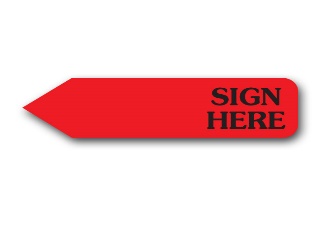 Counselee Signature 				Date______________________________________ _________________________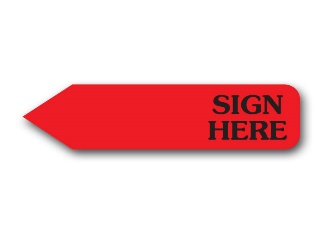 Signature of Parent or Guardian (if applicable)  Date ______________________________________ ______________________________Counselor’s Signature				DateEx-Spouse’s Name Year Married Length of MarriageReason for Divorce# KidsNames of ChildrenAgeGenderLivingAt HomeMarriedSpecial ConditionsM/FY/NY/NY/NAgeDurationCounselor/CenterIssue(s)/Topics/Diagnosis*Your Evaluation of CounselingMedicationDosageFrequency Prescribed for…Date began taking…